Reiterflohmarkt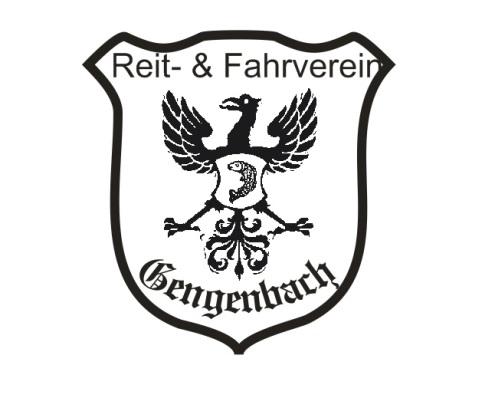 Reit- und Fahrverein Gengenbach e.V.Unteres Ziegelfeld 2, 77723 GengenbachAm Samstag, den 29.09.2018, ist es wieder soweit.Der Reit- und Fahrverein Gengenbach begrüßt Sie zum diesjährigen Reiterflohmarktund freut sich auf Ihren Besuch.Von 11 -15 Uhr, heißen wir Sie herzlich willkommen in unserem Reiterstübchen.Die Verkaufstische werden vom Verein gegen eine Standgebühr von 5,00 € gestellt und sind Vorort, bei den Organisatoren Vanessa Feisst und Selina Basler zu bezahlen. Bitte melden Sie sich bis zum 23.09.2018, unter selinabaser@gmx.de anFür das leibliche Wohl ist gesorgt.Mit reiterlichen Grüßen, Ihr Reit- und Fahrverein Gengenbach e.V.